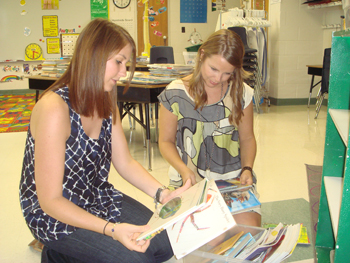 New Teacher InstituteMonday August 21:  8:45- 10:15Mentor AgendaIntroductionsGrade Level Schedule ReviewWalk through dayHow does the day start?Where do I meet students?Building proceduresCurriculum ReviewRubicon Atlas- http://littlesilverschools.rubiconatlas.orgHow to log onHow to search for curriculum documentHow to navigate systemCore Content ReviewResources and materials: brief overview of what is usedTour book room for LAEnvision MathScience and Social StudiesResponsive Classroom (Morning Meeting books)TeachscapeLogging inUploading lesson plansSchedule Meeting TimesPeer to Peer CoachingTeam MeetingsGroup Support Meetings:November 3, January 12, March 1, May 3 (see flyer)